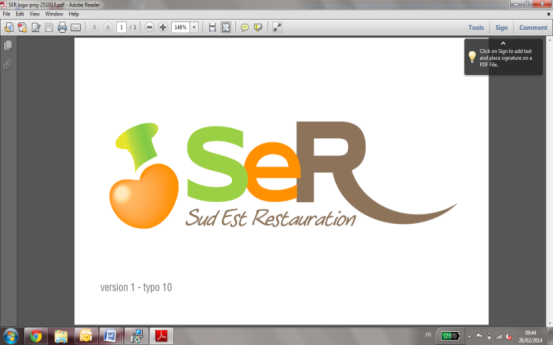 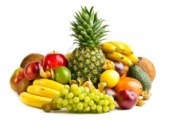 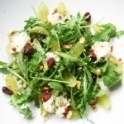 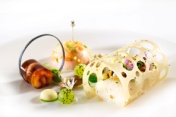 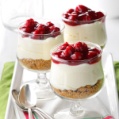 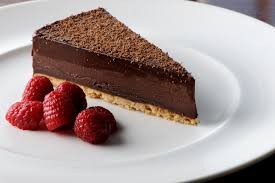 Menu du 01 au 07 mai 2023 OVENom :Menu MIDIMenu SOIRLundi 01/05Salade PDT et HarengsSauté de dinde à la crème Ratatouille et coquillettes Bleu Crème pralinéSalade verte Lentilles aux oignonsSaucisses de Francfort         Fromage blanc Cocktail de fruits Mardi 02/05Betterave aux échalotes Saumonette sauce crustacésPrintanières  Fromage blanc FruitColeslaw Omelette et piperade Comté Riz au laitMercredi 03/05Salade composée Blanquette de veau aux champignons Riz pilaf Brie Choux à la crème Perle marine Galette de sarrasin Salade verteFromage blanc Flan caramelJeudi 04/05Salade de chou fleur aux currySauté de bœuf carottes  Pommes vapeur Petits suisses Compote pommes poires Carottes râpées Courgette farcie Kiri Semoule au lait Vendredi 05/05Cœur d’artichaud Filet de Colin sauce Aigre douceJardinière et semoule Tome blanche Fruit Taboulé Cake roquefort et noix Fromage blanc Crème dessert Samedi 06/05Salade de tomate mozzaSauce pestoRôti de porc sauce charcutièrePolenta et tomate rôti Fromage blanc Flan pâtissier Salade de riz Feuilleté à la viande Salade verteBuche de chèvre Mirabelles Dimanche07/05Duo de saucissons Sauté de canard à la l’orangeGratin dauphinois  Camembert Pâtisserie Salade de pois chiche Tarte à la tomate, jambon fromage Salade verte Samos Fruit 